В соответствии с постановлениями Главного государственного санитарного врача Российской Федерации от 30 июня 2020 года № 16 «Об утверждении  санитарно-эпидемиологических правил СП 3.1/2.4.3598-20 «Санитарно-эпидемиологические требования к устройству, содержанию и организации работы образовательных и других объектов социальной инфраструктуры для детей и молодежи в условиях распространения новой коронавирусной инфекции (COVID-19)»,  от 13 июля 2020 года № 20 «О мероприятиях по профилактике гриппа и острых респираторных вирусных инфекций, в том числе новой коронавирусной инфекции (COVID-19) в эпидемическом сезоне 2020-2021 годов», на основании приказов департамента образования и науки Костромской области и Департамента здравоохранения Костромской области от 11 августа 2020 года № 1155 «О подготовке образовательных организаций к новому 2020-2021 учебному году», от 18 августа 2020 года № 1176 / 532 «Об обеспечении санитарно-эпидемиологического благополучия в образовательных организациях Костромской области в 2020-2021 учебном году», в целях реализации необходимых мер по созданию условий для охраны и укрепления здоровья обучающихся и работников образовательных организаций, усиления мероприятий по предупреждению заболевания гриппом и острыми респираторными вирусными инфекциями, в том числе новой коронавирусной инфекцией (COVID-19) в образовательных организациях города Костромы в 2020-2021 учебном году, руководствуясь статьями 42, 57 Устава города Костромы, подпунктами «б» и «д» пункта 2.7.1 Положения о Комитете образования, культуры, спорта и работы с молодежью Администрации города Костромы, утвержденного постановлением Администрации города Костромы от 9 ноября 2012 года № 2366,ОБЯЗЫВАЮ:Руководителей муниципальных организаций города Костромы, подведомственных Комитету образования, культуры, спорта и работы с молодежью Администрации города Костромы (далее – Комитет):1.1. в случае поступления информации об обучающихся, работниках организации, зараженных новой коронавирусной инфекцией: приостанавливать образовательный процесс на 14 дней (карантин) в организации (группе, классе) с даты последнего посещения учреждения заболевшим; в течение суток направлять в областное государственное учреждение здравоохранения сведения о контактах заболевшего в организации; обеспечить проведение обработки всех помещений учреждения с использованием средств, применяемых для обеззараживания объектов при вирусных инфекциях, в соответствии с инструкцией по их применению; 1.2. в случае поступления информации об обучающихся, работниках организации, контактировавших с инфицированными гражданами за последние          2 недели: не допускать выявленных обучающихся к образовательному процессу, работников - к работе в организации; обеспечить проведение обработки всех помещений учреждения с использованием средств, применяемых для обеззараживания объектов при вирусных инфекциях, в соответствии с инструкцией по их применению;1.3. в случае выявления обучающихся с признаками инфекционных заболеваний (респираторными, кишечными, повышенной температурой тела): незамедлительно принять меры для отстранения от учебы данных лиц; принять меры для информирования родителей несовершеннолетних обучающихся о признаках заболевания у детей, областные государственные учреждения здравоохранения о признаках заболевания у совершеннолетних обучающихся;1.4. в случае выявления работников с признаками инфекционных заболеваний (респираторными, кишечными, повышенной температурой тела, кашель, насморк) незамедлительно принять меры для отстранения от работы данных лиц до стабилизации состояния здоровья.1.5. осуществлять допуск обучающегося, работника организации, перенесших заболевание, контактировавших с инфицированными гражданами за последние           2 недели, к обучению, работе в организации на основании медицинского заключения врача об отсутствии медицинских противопоказаний для пребывания в организации;1.6. совместно с медицинскими работниками областных государственных учреждений здравоохранения Костромской области обеспечить проведение информационно-разъяснительной кампании с обучающимися, их родителями, работниками организаций:о мерах индивидуальной и общественной профилактики гриппа, острых респираторных вирусных инфекций, в том числе новой коронавирусной инфекции (COVID-19), о необходимости своевременного обращения за медицинской помощью в случае появления признаков заболевания; о необходимости, целях и эффективности иммунизации против гриппа.2. Отделу реализации основных общеобразовательных программ (Шпигарева Т. С.), отделу реализации программ дошкольного образования (Турыгина О. А.), отделу спорта и физической культуры (Колчанова Л. С.), отделу работы с молодежью (Гельмут И. А.), Управлению культуры (Столярова А. Б.) обеспечить проведение в ежедневном режиме мониторингов заболеваемости гриппом и острыми респираторными вирусными инфекциями, в том числе новой коронавирусной инфекцией (COVID-19), введения ограничительных мероприятий (карантинов) при регистрации заболеваний гриппом и острыми респираторными вирусными инфекциями, в том числе новой коронавирусной инфекцией (COVID-19), в еженедельном режиме - проведения проверок по соблюдению профилактических и противоэпидемических мероприятий в образовательных организациях (далее – Мониторинги).3. Руководителей муниципальных организаций города Костромы, подведомственных Комитету:1) обеспечить заполнение Мониторингов на сайте Комитета в ежедневном режиме до 12 часов;2) приостанавливать учебно-воспитательный, тренировочный процесс на           7 дней (карантин) в организациях (группах, классах) при регистрации гриппа и ОРВИ у 20 и более процентов отсутствующих воспитанников или учащихся в группах (классах);3) приостанавливать учебный, тренировочный процесс, вводить ограничение на проведение массовых культурных, спортивных и других мероприятий в случае регистрации в группе, классе двух и более случаев внебольничных пневмоний в течение от одной до трех недель.4) в случае введения карантина в образовательной организации (группе, классе) представлять в течение одного рабочего дня в профильный отдел служебную записку о закрытии организации (группы, класса), информацию о проведенных мероприятиях, принятых организационно-распорядительных документах, количестве заболевших по классам (группам);5) в целях обеспечении санитарно-эпидемиологического благополучия в муниципальных организациях, подведомственных Комитету, в 2020-2021 учебном году обеспечить неукоснительное соблюдение при организации образовательного процесса:постановления Главного государственного санитарного врача РФ от 30 июня 2020 г. № 16 «Об утверждении санитарно-эпидемиологических правил СП 3.1/2.4.3598-20 "Санитарно-эпидемиологические требования к устройству, содержанию и организации работы образовательных организаций и других объектов социальной инфраструктуры для детей и молодежи в условиях распространения новой коронавирусной инфекции (COVID-19)»;постановления Главного государственного санитарного врача Российской Федерации от 13 июля 2020 года № 20 «О мероприятиях по профилактике гриппа и острых респираторных вирусных инфекций, в том числе новой коронавирусной инфекции (COVID-19) в эпидемическом сезоне 2020-2021 годов».4. Признать утратившим силу распоряжение заместителя главы Администрации – председателя Комитета образования, культуры, спорта и работы с молодежью Администрации города Костромы от 6 апреля 2020 года № 403-РЗ/IV «Об организации работы муниципальных дошкольных образовательных учреждений города Костромы на период с 6 апреля 2020 года».5. Признать утратившим силу распоряжение заместителя главы Администрации – председателя Комитета образования, культуры, спорта и работы с молодежью Администрации города Костромы от 26 марта 2020 года № 387-РЗ/IV «Об организации работы муниципальных дошкольных образовательных учреждений города Костромы на период с 30 марта по 5 апреля 2020 года».6. Контроль за исполнением распоряжения возложить на начальника Управления образования Скачкову Т. Н., начальника Управления спорта и работы с молодежью Соболеву Т. В., начальника Управления культуры Столярову А. Б.7. Настоящее распоряжение вступает в силу со дня его подписания.Заместитель главы Администрации −председатель Комитета                                                                                Соколова М. Л.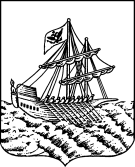 АДМИНИСТРАЦИЯ ГОРОДА КОСТРОМЫЗАМЕСТИТЕЛЬ ГЛАВЫ АДМИНИСТРАЦИИ – ПРЕДСЕДАТЕЛЬ КОМИТЕТА ОБРАЗОВАНИЯ, КУЛЬТУРЫ, СПОРТА И РАБОТЫ С МОЛОДЕЖЬЮРАСПОРЯЖЕНИЕАДМИНИСТРАЦИЯ ГОРОДА КОСТРОМЫЗАМЕСТИТЕЛЬ ГЛАВЫ АДМИНИСТРАЦИИ – ПРЕДСЕДАТЕЛЬ КОМИТЕТА ОБРАЗОВАНИЯ, КУЛЬТУРЫ, СПОРТА И РАБОТЫ С МОЛОДЕЖЬЮРАСПОРЯЖЕНИЕАДМИНИСТРАЦИЯ ГОРОДА КОСТРОМЫЗАМЕСТИТЕЛЬ ГЛАВЫ АДМИНИСТРАЦИИ – ПРЕДСЕДАТЕЛЬ КОМИТЕТА ОБРАЗОВАНИЯ, КУЛЬТУРЫ, СПОРТА И РАБОТЫ С МОЛОДЕЖЬЮРАСПОРЯЖЕНИЕАДМИНИСТРАЦИЯ ГОРОДА КОСТРОМЫЗАМЕСТИТЕЛЬ ГЛАВЫ АДМИНИСТРАЦИИ – ПРЕДСЕДАТЕЛЬ КОМИТЕТА ОБРАЗОВАНИЯ, КУЛЬТУРЫ, СПОРТА И РАБОТЫ С МОЛОДЕЖЬЮРАСПОРЯЖЕНИЕАДМИНИСТРАЦИЯ ГОРОДА КОСТРОМЫЗАМЕСТИТЕЛЬ ГЛАВЫ АДМИНИСТРАЦИИ – ПРЕДСЕДАТЕЛЬ КОМИТЕТА ОБРАЗОВАНИЯ, КУЛЬТУРЫ, СПОРТА И РАБОТЫ С МОЛОДЕЖЬЮРАСПОРЯЖЕНИЕ28.08.202028.08.2020№814-РЗ/IVОб обеспечении санитарно-эпидемиологического благополучия в муниципальных организациях, подведомственных Комитету образования, культуры, спорта и работы с молодежью Администрации города Костромы в 2020-2021 учебном годуОб обеспечении санитарно-эпидемиологического благополучия в муниципальных организациях, подведомственных Комитету образования, культуры, спорта и работы с молодежью Администрации города Костромы в 2020-2021 учебном годуОб обеспечении санитарно-эпидемиологического благополучия в муниципальных организациях, подведомственных Комитету образования, культуры, спорта и работы с молодежью Администрации города Костромы в 2020-2021 учебном годуОб обеспечении санитарно-эпидемиологического благополучия в муниципальных организациях, подведомственных Комитету образования, культуры, спорта и работы с молодежью Администрации города Костромы в 2020-2021 учебном году